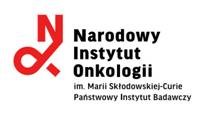 FORMULARZ OFERTOWYDotyczy: postępowania o udzielenie zamówienia publicznego prowadzone w trybie przetargu nieograniczonego ustawy  Prawo zamówień publicznych  na: Świadczenie  usługi konserwacji infrastruktury technicznej na terenie Narodowego Instytutu Onkologii im. Marii Skłodowskiej-Curie Państwowego Instytutu Badawczego w WarszawieOfertę SKŁADA:* niepotrzebne skreślićOFERTA WYKONAWCYJa/my niżej podpisana(-ni)  ubiegając się o udzielenie zamówienia publicznego na: Usługa konserwacji infrastruktury technicznej Narodowego Instytutu Onkologii im. Marii Skłodowskiej-Curie - Państwowego Instytut Badawczyskładam (-y) niniejszą ofertę:Oferuję(-jemy) wykonanie zamówienia zgodnie z opisem przedmiotu zamówienia oraz zgodnie 
z zasadami i warunkami określonymi w SWZ  przy uwzględnieniu wszystkich składników związanych z realizacją przedmiotu zamówienia wpływających na wysokość ceny, za cenę:Część 1 Węzły cieplneWartość netto   wynosi: ............................................................................................................................... zł 
słownie: ............................................................................................................................................................Stawka VAT: ……………… % Wartość brutto   wynosi: ............................................................................................................................. zł 
słownie: ............................................................................................................................................................Wartość netto  za 1 miesiąc usługi wynosi: ............................................................................................................................... zł Wartość brutto za 1 miesiąc usługi  wynosi: ............................................................................................................................... zł  Część 2 Agregaty wody lodowejWartość netto   wynosi: ............................................................................................................................... zł słownie: ............................................................................................................................................................Stawka VAT: ……………… % Wartość brutto   wynosi: ............................................................................................................................. zł słownie: ............................................................................................................................................................Wartość netto  za 1 miesiąc usługi wynosi: ............................................................................................................................... zł Wartość brutto za 1 miesiąc usługi  wynosi: ............................................................................................................................... zł Część 3 Hydrofornia i studnieWartość netto   wynosi: ............................................................................................................................... zł słownie: ............................................................................................................................................................Stawka VAT: ……………… % Wartość brutto   wynosi: ............................................................................................................................. zł słownie: ............................................................................................................................................................Wartość netto  za 1 miesiąc usługi wynosi: ............................................................................................................................... zł Wartość brutto za 1 miesiąc usługi  wynosi: ............................................................................................................................... zł Część 4 Stacja sprężarekWartość netto   wynosi: ............................................................................................................................... zł słownie: ............................................................................................................................................................Stawka VAT: ……………… % Wartość brutto   wynosi: ............................................................................................................................. zł słownie: ............................................................................................................................................................Wartość netto  za 1 miesiąc usługi wynosi: ............................................................................................................................... zł Wartość brutto za 1 miesiąc usługi  wynosi: ............................................................................................................................... zł Część 5 Stacja pomp próżniowychWartość netto   wynosi: ............................................................................................................................... zł słownie: ............................................................................................................................................................Stawka VAT: ……………… % Wartość brutto   wynosi: ............................................................................................................................. zł słownie: ............................................................................................................................................................Wartość netto  za 1 miesiąc usługi wynosi: ............................................................................................................................... zł Wartość brutto za 1 miesiąc usługi  wynosi: ............................................................................................................................... zł Część 6 Instalacja i odbiorniki gazu ziemnegoWartość netto   wynosi: ............................................................................................................................... zł słownie: ............................................................................................................................................................Stawka VAT: ……………… % Wartość brutto   wynosi: ............................................................................................................................. zł słownie: ............................................................................................................................................................Wartość netto  za 1 miesiąc usługi wynosi: ............................................................................................................................... zł Wartość brutto za 1 miesiąc usługi  wynosi: ............................................................................................................................... zł Część 7 Kotły i urządzenia kotłowni gazowo – olejowejWartość netto   wynosi: ............................................................................................................................... zł słownie: ............................................................................................................................................................Stawka VAT: ……………… % Wartość brutto   wynosi: ............................................................................................................................. zł słownie: ............................................................................................................................................................Wartość netto  za 1 miesiąc usługi wynosi: ............................................................................................................................... zł Wartość brutto za 1 miesiąc usługi  wynosi: ............................................................................................................................... zł Część 8 Wentylacja mechaniczna, klimatyzacja  i agregaty chłodniczeWartość netto   wynosi: ............................................................................................................................... zł słownie: ............................................................................................................................................................Stawka VAT: ……………… % Wartość brutto   wynosi: ............................................................................................................................. zł słownie: ............................................................................................................................................................Wartość netto  za 1 miesiąc usługi wynosi: ............................................................................................................................... zł Wartość brutto za 1 miesiąc usługi  wynosi: ............................................................................................................................... zł Część 9 Chłodnie stacjonarne, szafy i witryny chłodniczeWartość netto   wynosi: ............................................................................................................................... zł słownie: ............................................................................................................................................................Stawka VAT: ……………… % Wartość brutto   wynosi: ............................................................................................................................. zł słownie: ............................................................................................................................................................Wartość netto  za 1 miesiąc usługi wynosi: ............................................................................................................................... zł Wartość brutto za 1 miesiąc usługi  wynosi: ............................................................................................................................... zł Część 10 Urządzenia zasilania bezprzewodowego UPSWartość netto   wynosi: ............................................................................................................................... zł słownie: ............................................................................................................................................................Stawka VAT: ……………… % Wartość brutto   wynosi: ............................................................................................................................. zł słownie: ............................................................................................................................................................Wartość netto  za 1 miesiąc usługi wynosi: ............................................................................................................................... zł Wartość brutto za 1 miesiąc usługi  wynosi: ............................................................................................................................... zł Część 11 Agregaty Prądotwórcze wraz z przynależnymi urządzeniami i instalacjami związanymi z pracą agregatów. Urządzenia Instalacji i armatury pompowni oleju napędowego do agregatu prądotwórczegoWartość netto   wynosi: ............................................................................................................................... zł słownie: ............................................................................................................................................................Stawka VAT: ……………… % Wartość brutto   wynosi: ............................................................................................................................. zł słownie: ............................................................................................................................................................Wartość netto  za 1 miesiąc usługi wynosi: ............................................................................................................................... zł Wartość brutto za 1 miesiąc usługi  wynosi: ............................................................................................................................... zł III. OŚWIADCZENIA W ZAKRESIE PODSTAW WYKLUCZENIAOświadczam,że nie podlegam wykluczeniu z postępowania na podstawie art. 7 ust. 1 ustawy z dnia 13 kwietnia 2022 r. o szczególnych rozwiązaniach w zakresie przeciwdziałania wspieraniu agresji na Ukrainę 
oraz służących ochronie bezpieczeństwa narodowego;Oświadczam,że nie jestem objęty zakazem udzielania lub dalszego wykonywania wszelkich zamówień publicznych na podstawie art. 5k Rozporządzenia Rady (UE) 2022/576 z dnia 8 kwietnia 2022 r. w sprawie zmiany rozporządzenia (UE) nr 833/2014 dotyczącego środków ograniczających w związku z działaniami Rosji destabilizującymi sytuację na Ukrainie.IV. OŚWIADCZENIAOświadczam(-y), że zapoznaliśmy się z treścią SWZ, a w szczególności z opisem przedmiotu zamówienia 
i z projektowanymi postanowieniami umowy oraz ze zmianami i wyjaśnieniami treści SWZ oraz, że wykonamy zamówienie na warunkach i zasadach określonych tam przez Zamawiającego;Oświadczam(-y),  że przedmiot zamówienia zostanie wykonany zgodnie z terminami określonymi w SWZ;Oświadczam(-y), że uzyskaliśmy wszelkie informacje niezbędne do prawidłowego przygotowania i złożenia niniejszej oferty.Oświadczam(-my), że zapoznałem(-liśmy) się z warunkami zawartymi w projektowanych postanowieniach umowy, które zostaną wprowadzone do treści zawieranej umowy i akceptuję (-emy) je 
w całości. W razie wybrania mojej (naszej) oferty zobowiązuję(-jemy) się do podpisania umowy na warunkach zawartych w projektowanych postanowieniach umowy stanowiących załącznik nr 8 do SWZ  oraz w miejscu i terminie określonym przez Zamawiającego.Zgodnie z treścią art. 225 ust. 2 ustawy PZP informuję, że wybór naszej  oferty:nie będzie prowadzić do powstania obowiązku podatkowego po stronie Zamawiającego, zgodnie                                   z przepisami o podatku od towarów i usług* będzie prowadzić do powstania obowiązku podatkowego po stronie Zamawiającego, zgodnie z przepisami o podatku od towarów i usług, w następującym zakresie*: 6.Informuję(-jemy), że zamierzamy* / nie zamierzamy* powierzyć części zamówienia podwykonawcom, jeżeli TAK, należy wypełnić poniższą tabelę; Wykaz części zamówienia, które wykonanie  Wykonawca zamierza powierzyć podwykonawcom:Osoba(y) upoważniona(e) do zawarcia Umowy:...........................................................................						(imie, nazwisko, stanowisko)Oświadczam(-y), że jesteśmy związani ofertą od dnia upływu terminu składania ofert przez 90 dni. Na potwierdzenie tego wnieśliśmy wadium w wysokości ……………………………………………..………….. PLN (słownie: ………........................ PLN) w postaci ………………………….….................................................................... Wadium należy zwrócić na nr konta : ………………………………. w Banku……………………. / W przypadku wniesienia wadium w formie innej niż w pieniądzu, oświadczenie o zwolnieniu wadium należy przesłać na poniższy adres poczty elektronicznej gwaranta/poręczyciela……………………………………Jestem(-śmy) świadomy(-i), że gdyby z naszej winy nie doszło do zawarcia umowy, wniesione przez nas wadium ulega przepadkowi. Wadium należy zwrócić na nr konta …………………………… ................................................... w Banku  ..................................................................... W przypadku wniesienia wadium w formie innej niż pieniądz oświadczenie o zwolnieniu wadium należy przesłać na poniższy adres poczty elektronicznej gwaranta/poręczyciela ……………………………………………………..Oświadczam(-y), że  oferta nie zawiera/zawiera (właściwe podkreślić) informacji(-e) stanowiących(-e) tajemnicę przedsiębiorstwa w rozumieniu przepisów o zwalczaniu nieuczciwej konkurencji. Informacje zawarte na stronach ………… stanowią tajemnicę przedsiębiorstwa w rozumieniu art. 11 ust. 4 Ustawy O Zwalczaniu Nieuczciwej Konkurencji i nie mogą być udostępniane przez Zamawiającego. *Oświadczam(-y), że wypełniłem obowiązki informacyjne przewidziane w art. 13 lub art. 14 RODO wobec osób fizycznych, od których dane osobowe bezpośrednio lub pośrednio pozyskałem w celu ubiegania się o udzielenie zamówienia publicznego w niniejszym postępowaniu.**Świadom(-i) odpowiedzialności karnej oświadczam (-y), że załączone do oferty dokumenty opisują stan prawny i faktyczny aktualny na dzień złożenia niniejszej oferty (art. 297 k.k.) ;Załącznikami do niniejszego formularza stanowiącymi integralną część oferty są:....................................................................................................................................................................................* niepotrzebne skreślić						…………………………UWAGA:Zamawiający zaleca przed podpisaniem, zapisanie dokumentu w formacie .pdfDokument musi być opatrzony przez osobę lub osoby uprawnione do reprezentowania wykonawcy, kwalifikowanym podpisem elektronicznym  i przekazany Zamawiającemu wraz z dokumentem (-ami) potwierdzającymi prawo do reprezentacji Wykonawcy przez osobę podpisującą ofertęNazwa Wykonawcy       …………………………………………………………………………………                …           …………………………………………………………………………….…..wpisany do:Rejestru przedsiębiorców Krajowego Rejestru Sądowego prowadzonego przez Sąd Rejonowy ……………………...………….. pod nr KRS .....................miejsce pobrania/uzyskania ww. dokumentu bezpośrednio za pomocą bezpłatnej krajowej bazy danych lub wykorzystania dokumentu złożonego do innego postępowania prowadzonego przez Zamawiającego:.......................................................................................................lub do Centralnej Ewidencji i Informacji o Działalności Gospodarczej .................................................................miejsce pobrania/uzyskania ww. dokumentu bezpośrednio za pomocą bezpłatnej krajowej bazy danych lub wykorzystania dokumentu złożonego do innego postępowania prowadzonego przez Zamawiającego:…………........................................................................NIPREGONAdres:WojewództwoTelefon:Adres e-mail:Osoba do kontaktów: e-mail, telefon  Wykonawca jest:mikroprzedsiębiorstwem,małym przedsiębiorstwem,średnim przedsiębiorstwem,dużym przedsiębiorstwem,jednoosobową działalnością gospodarczą,osobą fizyczną nieprowadzącą działalności gospodarczej,innym rodzajem*Lp.Nazwa (rodzaj) towaru lub usługa których dostawa lub świadczenie będzie prowadzić do powstania  obowiązku podatkowego po stronie ZamawiającegoWartość bez kwoty podatkuLp.Powierzona część zamówieniaWartość lub procentowa część powierzonej części zamówieniaNazwa podwykonawcyL.P.Nazwa dokumentu (pliku) utajnionegoUzasadnienie faktyczne i prawneDokument (plik) potwierdzający przyczynę i ważność utajnienia /dokument załączyć do oświadczenia/1.2.